Covid-19 and IslandsSherkin IslandWhat actions are being taken to protect the island community from Covid 19? In particular, how are travel restrictions being put in place and enforced? What actions will be taken should people on the island have Covid 19?What actions are being taken to ensure that essential goods and services are provided to the island community?What actions are being taken to ensure that people working on the islands, not only in the tourism sector, are sustained financially in the short term and in the long term?What actions are being taken to ensure the mental well-being of people on the islands?If you consider it appropriate, feel free to share any data about people who have Covid 19 on your island and of people who, sadly, have passed away because of Covid 19.Is there anything else you want to share?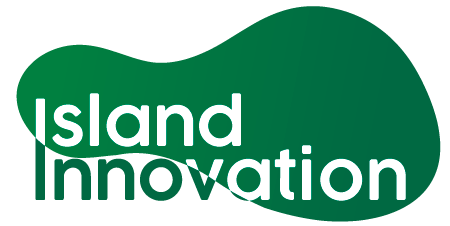 This information has been collated by the Strathclyde Centre for Environmental Law and Governance in collaboration with Island Innovation and can be found at https://www.strath.ac.uk/research/strathclydecentreenvironmentallawgovernance/ourwork/research/labsincubators/eilean/islandsandcovid-19/. RespondentDateResponseAnonymous8 April 2020No restrictions on travel, non-islanders can still come. Social distancing markers on the ferry. 1 person called at a time to collect shopping off the ferry.RespondentDateResponse Respondent DateResponseRespondent DateResponseRespondent DateResponseRespondent DateResponseRespondent DateResponseAnonymous	8 April 2020Too many non-residents have visited, the law to stop such travel should have been implemented as soon as the lockdown. If any of the ferry crew have to isolate, it could seriously restrict our crossings. If there is an outbreak of Covid_19 on the Island, it would be devastating as we have a lot of residents who are older, or have medical conditions. We were not protected enough by the Government.